Cam İşçisiYalnız DeğildirTurkish glassworkers, YOU ARE NOT ALONE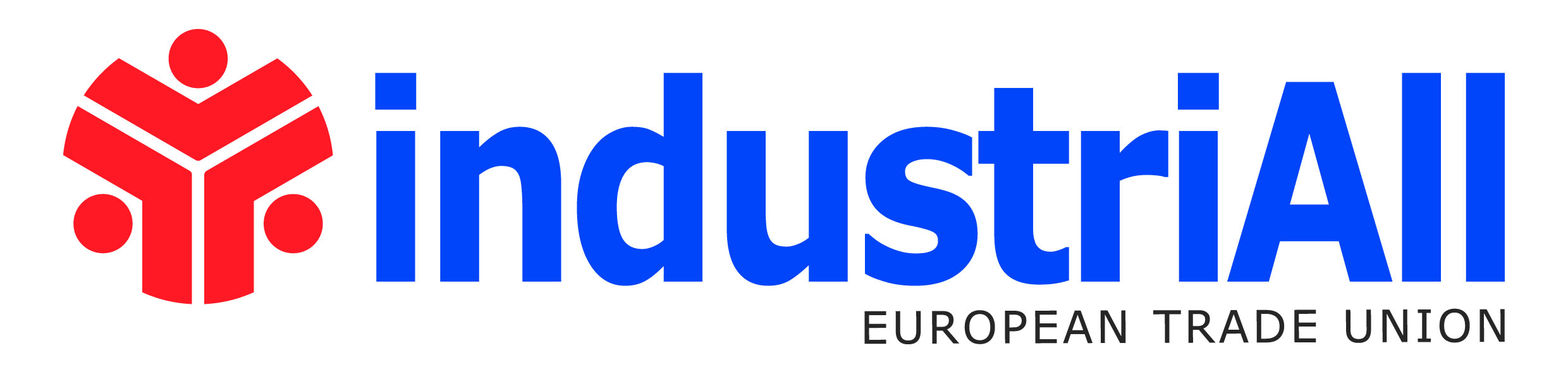 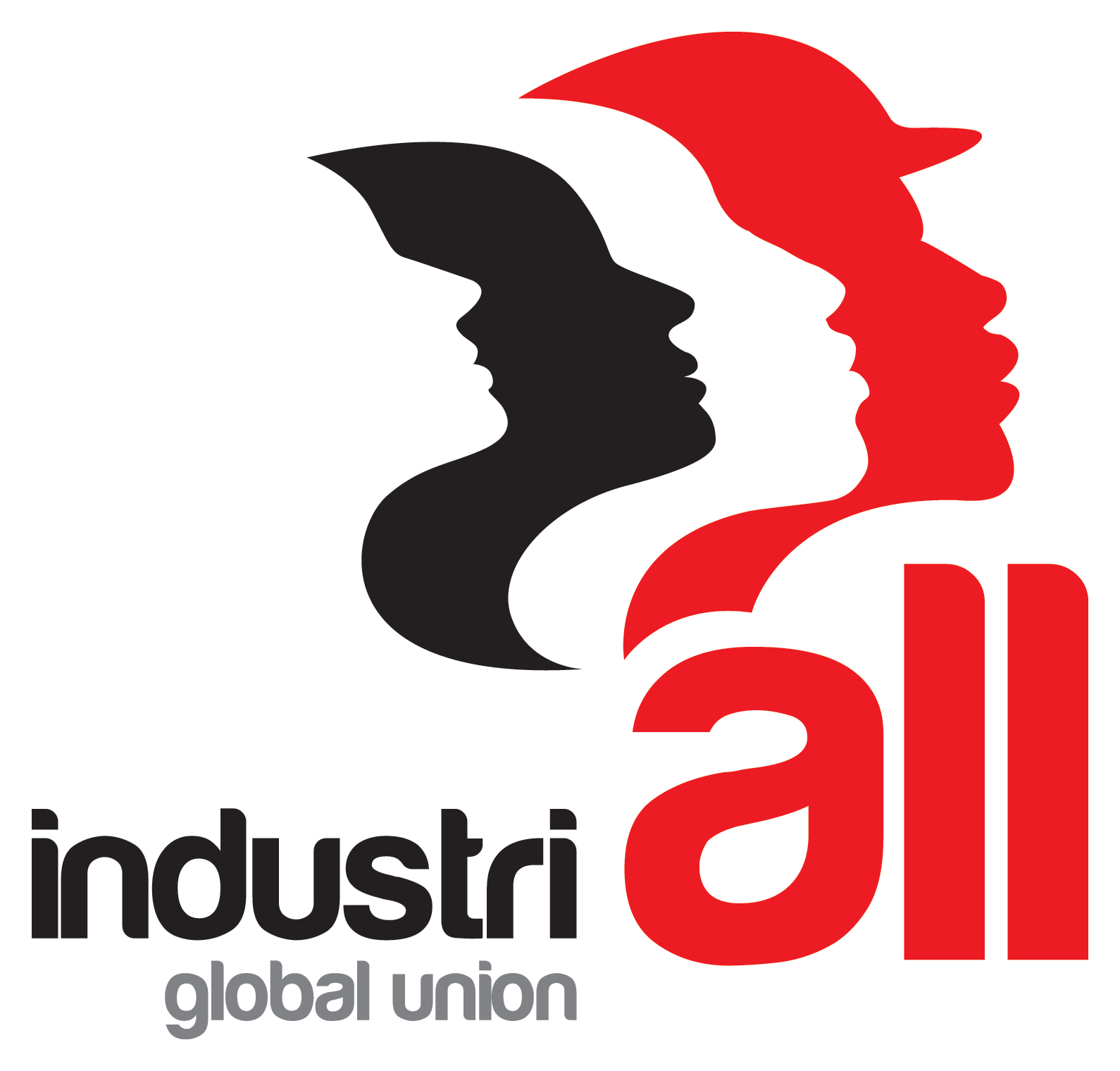 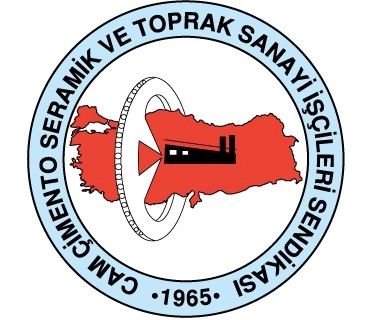 